PRESSEINFORMATIONNr. 032/FY 2022, Januar 2023Panasonic präsentiert LUMIX S 14-28mm F4-5.6 MACRO (S-R1428)Kompaktes Ultraweitwinkel-Zoomobjektiv mit L-Mount-Anschluss und Makrofunktion  Diesen Pressetext und Pressefotos (downloadfähig mit 300 dpi) finden Sie im Internet unter www.presse.panasonic.deHamburg, Januar 2023 – Mit dem LUMIX S 14-28mm F4-5.6 MACRO baut Panasonic das L-Mount-System um ein neues, preisgünstiges Ultraweitwinkel-Zoom weiter aus. Dank eines vielseitigen Zoombereichs empfiehlt sich das Vollformat-Objektiv sowohl für weitwinklige Landschafts- und Architekturaufnahmen als auch für stimmungsvolle Porträts, auf denen durch den großen Bildwinkel die Umgebung stärker mit in die Aufnahme eingebunden wird. Dazu kommt eine Makrofunktion mit kurzer Naheinstellgrenze für eindrucksvolle Detailaufnahmen. Foto- und Videografen finden in diesem Objektiv ein flexibles Werkzeug für viele verschiedene Aufnahmesituationen.  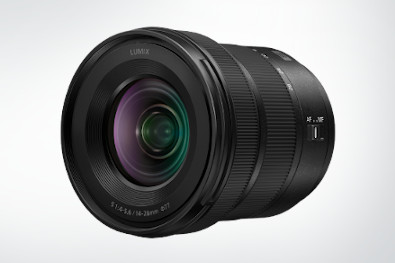 Das optische System des LUMIX S 14-28mm F4-5.6 MACRO besteht aus 14 Linsenelementen in 10 Gruppen, darunter eine asphärische ED-Linse (Extra-Low Dispersion), eine asphärische Linse, drei ED-Linsen (Extra-Low Dispersion) und eine UHR-Linse (Ultra High Refractive Index). Der Einsatz asphärischer Linsen ermöglicht sowohl scharfe Details als auch ein atemberaubendes Bokeh, während die drei ED-Linsen chromatische Aberration effektiv unterdrücken.  Trotz seiner kompakten Größe und seines geringen Gewichts (ca. 345 g) bietet das LUMIX S 14-28mm F4-5.6 MACRO eine 0,25fache (bei 14 mm) bis 0,5fache (bei 28 mm) Makrofunktion. Durch den kurzen Mindestabstand von nur 15 Zentimetern über den gesamten Zoombereich lassen sich Nahaufnahmen mit schönem Bokeh fotografieren.  Das LUMIX S 14-28mm F4-5.6 MACRO stellt schnell und leise scharf und arbeitet dabei reibungslos mit dem hochpräzisen AF-System der Kamera zusammen. Zur manuellen Fokussierung bietet das Zoom zwei Herangehensweisen. Dabei kann es individuell auf eine lineare oder eine nicht-lineare Bedienung eingestellt werden. Das LUMIX S 14-28mm F4-5.6 MACRO zeichnet sich durch eine hervorragende Leistung bei Videoaufnahmen aus und bietet professionelle Funktionen wie eine Blendensteuerung in Mikroschritten für sanfte Belichtungswechsel und einen Mechanismus zur Unterdrückung des “Focus-Breathing”-Effekts, der bei Wechselobjektiven für die Standbildfotografie auftreten kann. Dabei ist gemeint, dass sich beim Scharfstellen gleichzeitig auch der Bildwinkel leicht verändert. Beim LUMIX S 14-28mm F4-5.6 MACRO wird dieser Effekt minimiert.   Durch seine robuste, staub- und spritzwassergeschützte1 Konstruktion ist das Ultraweitwinkel-Zoom auch für den Einsatz unter rauen Bedingungen geeignet. Dazu gehören selbst niedrige Temperaturen bis zu -10º Celsius. Eine Fluorbeschichtung auf dem vorderen Linsenelement wirkt öl- und wasserabweisend. Filter können über ein Gewinde mit 77 mm Durchmesser angebracht werden.  Das LUMIX S 14-28mm F4-5.6 MACRO und das LUMIX S 20-60mm F3.5-5.6 haben die gleiche Gehäuselänge und auch die Bedienelemente sitzen an den gleichen Positionen. Das bringt praktische Vorteile mit sich, wenn die Kamera zum Beispiel auf einem Gimbal montiert ist. Da das Gewicht und der Schwerpunkt beider Objektive nahezu identisch sind, bedarf es beim Objektivwechsel auf dem Gimbal nur minimale Anpassungen der Balance.  Mit dem neuen LUMIX S 14-28mm F4-5.6 MACRO (S-R1428), dem LUMIX S 20-60mm F3.5-5.6 (S-R2060) und dem LUMIX S 70-300mm F4.5-5.6 MACRO O.I.S. (S-R70300) stehen LUMIX S-Anwendern jetzt drei kostengünstige Zoomobjektive zur Verfügung, die den häufig verwendeten Brennweitenbereich von ultraweitwinkligen 14 mm bis zum 300-mm-Tele abdecken. Jedes dieser Objektive bietet in Verbindung mit Kameras der LUMIX S5-Serie eine hohe optische Leistung in einem kompakten System.  Das LUMIX S 14-28mm F4-5.6 MACRO ist ein qualifiziertes Produkt für das LUMIX PRO Programm. Das LUMIX PRO Programm wurde entwickelt, um LUMIX-Anwender zu unterstützen, wenn sie es am nötigsten brauchen, und bietet eine Reihe von Vorteilen für Mitglieder – nicht nur in ihren eigenen Ländern, sondern auch in Ländern, die sie beruflich besuchen. Unter www.lumix-pro.com finden Sie weitere Informationen sowie die Allgemeinen Geschäftsbedingungen für die in Frage kommenden Stufen, Länder und Produkte.   Das Panasonic LUMIX S 14-28mm F4-5.6 MACRO wird ab Februar 2023 zu einem Preis von € 799 erhältlich sein.    Über Panasonic:Als weltweit führendes Unternehmen in der Entwicklung innovativer Technologien und Lösungen für eine Vielzahl von Anwendungen in den Bereichen Consumer Electronics, Housing, Automotive, Industry, Communications und Energy hat die Panasonic Group am 1. April 2022 auf ein operatives Unternehmenssystem umgestellt, wobei die Panasonic Holdings Corporation als Holdinggesellschaft fungiert und acht Unternehmen unter ihrem Dach positioniert sind. Die 1918 gegründete Gruppe setzt sich für das Wohlergehen der Menschen und der Gesellschaft ein und führt ihre Geschäfte auf der Grundlage von Gründungsprinzipien, um neue Werte zu schaffen und nachhaltige Lösungen für die Welt von heute anzubieten. Die Gruppe erzielte in dem am 31. März 2022 zu Ende gegangenen Geschäftsjahr einen konsolidierten Nettoumsatz von 56,40 Milliarden Euro (7.388,8 Milliarden Yen). Die Panasonic Group hat sich der Verbesserung des Wohlbefindens der Menschen verschrieben und bietet dafür hochwertige Produkte und Dienstleistungen an.Um mehr über die Panasonic Gruppe zu erfahren, besuchen Sie bitte: https://holdings.panasonic/global/
Weitere Informationen:Panasonic Deutschlandeine Division der Panasonic Marketing Europe GmbHWinsbergring 1522525 HamburgAnsprechpartner für Presseanfragen:
Michael Langbehn
Tel.: 040 / 8549-0 
E-Mail: presse.kontakt@eu.panasonic.com